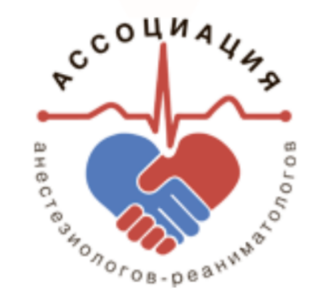 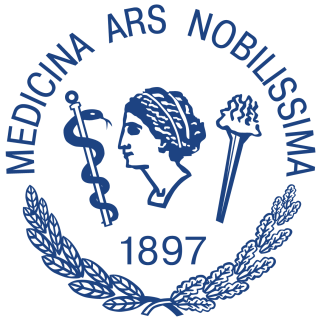 Положение о Вторых межрегиональных соревнованиях «Форт АиР – 2023» среди студентов 5-6 курсов медицинских ВУЗов, ординаторов и врачей по специальности «Анестезиология-реаниматология»,проводимых в рамках V Всероссийского конгресса «Актуальные вопросы медицины критических состояний – 2023»Санкт-Петербург2023Положение о Вторых межрегиональных соревнованиях «Форт АиР – 2023» среди студентов 5-6 курсов медицинских ВУЗов,  ординаторов и врачей по специальности «Анестезиология-реаниматология»Пояснение: Форт (лат. fortis — «крепкий, сильный»), АиР – Анестезиология-реаниматологияЦель Соревнований: повышение готовности студентов старших курсов медицинских ВУЗов, ординаторов и врачей-анестезиологов-реаниматологов к оказанию помощи пациентам при различных ситуациях в условиях командной и индивидуальной работы. Задачи Соревнований:  повышение мотивации и психологической готовности к работе в специальности;  проверка теоретических знаний по анестезиологии и реаниматологии;  совершенствование индивидуальных умений, требуемых в специальности;  оценка умения использовать имеющиеся ресурсы в различных ситуациях;  формирование навыков работы в команде. Время, место, условия проведения Соревнований: Регистрация участников начинается с момента выхода положения о Соревнованиях. Соревнования пройдут в два этапа: заочный этап (отборочный тур – только для студентов и ординаторов) и очный этап, который пройдёт по адресу: г. Санкт-Петербург, Петроградская набережная, д. 44, 4 этаж, Центр инновационных и образовательных технологий ПСПбГМУ им. И.П. Павлова (тематическая игра) 1. Заочный этап «Виртуальный пациент в ОРИТ» проводится в on-line формате 24 марта 2023 г.2. Очный этап «Форт АиР»Тематическая игра в г. Санкт-Петербург- для студентов 06 мая 2023 г. - для ординаторов 10 мая 2023г.- для врачей 14 мая 2023г.Заявки на участие в Соревнованиях от студентов и ординаторов принимаются до 13 марта 2023 года до 17:00 по московскому времени по ссылке https://forms.gle/mDxDaaA7yMX4fEuz7Заявки от врачей (индивидуальные участники) для участия в очном этапе принимаются до 30 марта 2023 года до 17:00 по московскому времени по ссылке https://forms.gle/ipPZ6iix8rfuDr1y9, по итогам регистрации путем жеребьевки формируются командыОрганизаторами Соревнований являются Ассоциация анестезиологов-реаниматологов (далее – Ассоциация) и ФГБОУ ВО «Первый Санкт-Петербургский государственный медицинский университет им. И.П. Павлова» МЗ РФ. Соорганизаторами Соревнований являются:Общероссийская общественная организация «Российское общество симуляционного обучения в медицине»Санкт-Петербургское общественное движение «ЛЕГИОН»Руководство соревнованиями и судейство:Руководитель и главный судья соревнований – Полушин Юрий Сергеевич, президент Ассоциации анестезиологов-реаниматологов, д.м.н., академик РАН, профессор, заведующий кафедрой анестезиологии и реаниматологии, руководитель научно-клинического центра анестезиологии и реаниматологии ПСПбГМУ им. И.П. ПавловаЗаместитель главного судьи соревнований – Шлык Ирина Владимировна, вице-президент Ассоциации анестезиологов-реаниматологов, д.м.н., профессор кафедры анестезиологии и реаниматологии ПСПбГМУ им. И.П. Павлова, заместитель главного врача по анестезиологии и реаниматологии клиник ПСПбГМУ им. И.П. ПавловаПредседатель счётной комиссии – Гаврилова Елена Геннадьевна, к.м.н., доцент кафедры анестезиологии и реаниматологии ПСПбГМУ им. И.П. ПавловаНаградная группа – Зарипова Зульфия Абдулловна, к.м.н., доцент кафедры анестезиологии и реаниматологии ПСПбГМУ им. И.П. ПавловаРуководство соревнованиями и судейство регламентируются настоящим ПоложениемСудейская коллегия создаётся из числа:Сотрудников ПСПбГМУ им. И.П. Павлова, работников системы здравоохранения г. Санкт-Петербург, а также членов Оргкомитета 5-го Конгресса, имеющих соответствующие полномочия при отсутствии конфликта интересовСостав соорганизаторов и судейской коллегии рассматривается и утверждается на заседании организационного комитета Соревнований. Главный судья организует работу судейской коллегии и руководит ходом соревнований. Спорные вопросы, относящиеся к условиям проведения и содержанию этапов, обсуждаются судейской коллегией не позднее, чем за неделю до начала Соревнований. Спорные вопросы, возникающие в ходе соревнований, доводятся до сведения главного судьи и заместителя главного судьи соревнований и обсуждаются. Решения, принятые судьями, не оспариваются.
Соревнования проводятся для врачей-анестезиологов-реаниматологов, ординаторов 1 и 2 года обучения по специальности «Анестезиология-реаниматология» и студентов 5-6 курсов медицинских ВУЗов и научных организаций, планирующих поступать в ординатуру по данной специальности.От одного учреждения может принять участие только 1 студенческая команда и 1 команда ординаторов. Команды врачей могут быть представлены различными учреждениями. При желании большего количества команд принять участие в Соревнованиях от одного учреждения проводятся внутренние конкурсы (самостоятельно).Требования к участникам:В команде врачей могут быть врачи-анестезиологи-реаниматологи, а также врачи смежных специальностей (при желании). Общее число участников команды не может превышать 4 человек.В команде ординаторов должны быть представлены обучающиеся 1 и 2 года (по 2 человека), общее число участников команды не может превышать 4 человек. Не допускается участие только ординаторов 1 года, или только 2 года. В команде студентов должны быть представлены обучающиеся 5 и 6 курса (по 2 человека), общее число участников команды не может превышать 4-х человек. Не допускается участие только студентов 5 курса, или только 6 курса. Организаторы вправе запросить документы, подтверждающие статус участников.При наличии заявок из других государств, команды принимают участие в Соревнованиях на общих основаниях.Знание русского языка обязательно. Все задания Соревнований формулируются на русском языке.Форма одежды определяется командой самостоятельно.Единый стиль приветствуется, но не является обязательным. Предпочтительно - хирургические костюмы с брюками.При наличии длинных волос у участников, они должны быть собраны в прическу.Удобная (без каблуков) сменная обувь обязательна.Маски обязательны.В период выполнения заданий участникам команд запрещено пользоваться ресурсами сети-Интернет и off-line приложениями.Режим видеотрансляций с помощью собственных средств связи в общедоступные мессенджеры в период выполнения квеста, вплоть до окончания дней очного этапа соревнований (6 и 10 мая 2023г.), запрещен. После 17.00 10 мая 2023 г. все запреты на видеотрансляцию снимаются.С учетом того, что все команды участвуют в едином квесте, и победитель выявляется по итогам соревновательного дня, не рекомендовано оглашение сюжета станций своим соперникам. Противоэпидемические меры:Все участники, допущенные до очного этапа в обязательном порядке с учетом эпидемической обстановки на момент Соревнований обязаны соблюдать противоэпидемические мероприятия, предписанные в регионе.На Соревнования лица, болеющие, а также находящиеся на карантине по контакту, и/или имеющие признаки острой респираторной вирусной инфекции НЕ ДОПУСКАЮТСЯ!Команда не допускается к очному этапу Соревнований, если:- у членов команды наблюдаются признаки острой респираторной вирусной инфекции;- члены команды нарушают правила поведения в общественных местах и противоэпидемические нормы, принятые на момент проведения Соревнований.Регламент проведения соревнованийДля участия в соревнованиях по анестезиологии-реаниматологии «Форт АиР – 2023» в рамках V Всероссийского конгресса с международным участием «Актуальные вопросы медицины критических состояний – 2023», в срок до 13.03.2023г. до 17:00 по московскому времени необходимо подать заявку на участие по ссылке https://forms.gle/mDxDaaA7yMX4fEuz7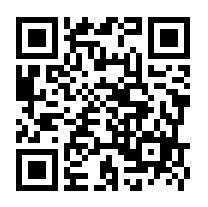 Команда считается зарегистрированной на Соревнования после получения подтверждающего письма от организаторов Соревнований.Индивидуальные участники (врачи) регистрируются самостоятельно для очного этапа https://forms.gle/ipPZ6iix8rfuDr1y9, по итогам регистрации путем жеребьевки формируются команды.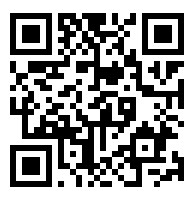 Заочный этап (для студентов и ординаторов)Этап «Виртуальный пациент в ОРИТ» 24 марта 2023г. в 10.00 по московскому времени•	проводится каждой командой в условиях совместного доступа с использованием виртуального экранного симулятора по ссылке, направленной по электронной почте;•	предлагается решить 3 клинических кейса в условиях виртуальной симуляции в течение 60 минут.Технические инструкции по заочному этапу:Перед началом проведения Соревнований каждому участнику каждой команды предоставляется возможность пройти репетиционное решение заданий в целях ознакомления с интерфейсом и электронными ресурсами Соревнований.Для доступа к выполнению репетиционных заданий необходимо будет использовать логины и пароли, которые будут направлены участникам на электронную почту, указанную при регистрации. Доступ к репетиционным заданиям будет обеспечен в течение не менее 2 суток (21 и 22 марта 2023г.), с учетом разных временных поясов, после этого он будет закрыт для всех участников. Отсутствие участников на платформе в режиме репетиции автоматически исключает команду из участия в Соревнованиях.Для участия в Соревнованиях на электронную почту, указанную при регистрации, не позднее 23 марта 2023г. будут направлены:•	ссылка на трансляцию открытия Соревнований;•	логин и пароль для работы с экранным симулятором пациента в on-line этапе Соревнований (активны только 24 марта 2023г. в 10.00 по московскому времени);После подведения итогов всем участникам будет доступна ссылка на трансляцию подведения итогов on-line этапа Соревнований.Для оперативной формы взаимодействия с организаторами Соревнований участникам будет предложено подключиться к выделенному каналу мессенджера по ссылке, которая будет прислана зарегистрированным участникам. Инструкции по подключению будут направлены заблаговременно всем участникам на электронную почту, указанную при регистрации.Для репетиции будут доступны кейсы, похожие на задания Соревнований. Для доступа к веб-версии экранного симулятора необходимо иметь подключение к сети-Интернет через ноутбук или компьютер, или предварительно установить его на мобильное устройство iOS или Android.Минимальные аппаратные требования для установки следующие:Windows: Операционная система – Microsoft Windows 10;Оперативная память – не менее 8 GB;Процессор – Intel® Core i5 or i7;Видеокарта – nvidia GTX 1050 (эквивалент или выше)iPad: iOs 14 или позднее и 3GB оперативной памятиiPhone: iOs 14 или позднее и 3GB оперативной памяти macOS: macOS Big SurAndroid: Android 9.0 или позднее and 2GB оперативной памятиДля работы «в комнате» с командой на on-line платформе необходимы наушники и микрофон (или гарнитура) и видеокамера (встроенная или внешняя).Ознакомиться с внешним видом экранного виртуального симулятора можно по ссылке https://www.youtube.com/watch?v=LLmOxA5GGz0 (на Соревнованиях и при тренировке будет русскоязычная версия)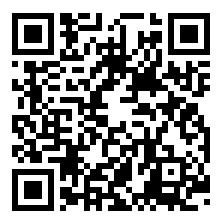 Порядок определения победителей заочного этапа:После прохождения on-line этапа (решение ситуационных задач) результаты команд участников автоматически вносятся в сводные таблицы. Команде начисляются итоговые баллы. Победителями признаются команды, набравшие наибольшее количество баллов. Если команды набирают равное количество баллов, то в расчет принимается время решения каждой ситуационной задачи (автоматический подсчет), и побеждает та команда, которая набрала максимальное количество баллов по приоритетам 1 уровня за минимальное время (временной коэффициент).Команды студентов и ординаторов оцениваются отдельно. Создаются две рейтинговые таблицы. Рейтинговые таблицы становятся доступны к опубликованию на сайте V Всероссийского конгресса с международным участием «Актуальные вопросы медицины критических состояний – 2023» https://ccm-congress.ru/ не позднее 31 марта 2023 г., а также рассылаются всем участникам.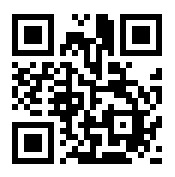 Первые 8 команд рейтингового списка студентов становятся командами-победителями среди студентов и участвуют в тематической игре «Форт Аир – 2023» в условиях симуляционного центра 6 мая 2023 г. Команды, занимающие первые 8 мест рейтинговой таблицы среди ординаторов приглашаются для прохождения 2 тура 10 мая 2023г. для участия в тематической игре «Форт Аир – 2023» в условиях симуляционного центра.Если команда-победитель 1 тура по каким-либо причинам не может прибыть на очный этап и сообщает об этом заблаговременно (не позднее 11 апреля 2023г. на почту aar.nmo@mail.ru), то стоящая ниже по рейтинговой таблице команда приглашается для продолжения участия в очном этапе Соревнований.Награждение победителей команд-ординаторов пройдет в рамках V Всероссийского конгресса с международным участием «Актуальные вопросы медицины критических состояний – 2023» 11 мая 2023г.Организаторы и соорганизаторы имеют право учреждать дополнительные номинации и призы за on-line этап. Оргкомитет Соревнований оставляет за собой право на создание дополнительных конкурсов, а также на учреждение специальных номинаций, определять в них победителя и награждать специальными призами.Очный этапПри условии прохождения на 2-й этап Соревнований, команды самостоятельно получают разрешение в своем учебном / научном / лечебном учреждении на командирование за счет отправляющей стороны в г. Санкт-Петербург с учетом эпидемической обстановки в регионе с соблюдением всех противоэпидемических правил перемещения между городами/регионами.Даты проведения 2 этапа – игры «Форт АиР-2023» в г. Санкт-Петербург- для студентов 6 мая 2023г. (суббота)- для ординаторов 10 мая 2023г. (среда)- для врачей 14 мая 2023г. (воскресенье)После подтверждения участия команды в очном этапе организаторы связываются с капитаном для определения логистики. С целью повышения готовности специалистов к оказанию помощи пациентам при различных ситуациях в условиях командной и индивидуальной работы, в задачи Соревнований входят задания, направленные на: • повышение мотивации и психологической готовности к работе в специальности; • проверку теоретических знаний по анестезиологии и реаниматологии; • совершенствование индивидуальных умений, требуемых в специальности; • оценку умения использовать имеющиеся ресурсы в различных ситуациях; • формирование навыков работы в команде. Задания составлены с учетом клинических и методических рекомендаций, имеют оценочные листы для индивидуальных и командных заданий.Организаторами принято решение о разделении потоков: - команды студентов соревнуются 6 мая 2023 г. (два потока по 16 человек – 8 команд),- команды ординаторов соревнуются 10 мая 2023г. (два потока по 16 человек – 8 команд) - команды врачей соревнуются 14 мая 2023г. (в зависимости от числа заявок – в один или в два потока)Место проведения очного этапа:г. Санкт-Петербург, Петроградская набережная, 44, 4 этаж, Центр инновационных и образовательных технологий ПСПбГМУ им. И.П. ПавловаТематическая игра-квест «Форт АиР» сделана по принципу телешоу «Форт Боярд», сочетает в себе интеллектуальную игру, клинические сценарии, а также активные индивидуальные и командные испытания!Цель игры – решить квест. Командам предстоит разыскивать ключи, решать клинические задачи, добывать подсказки, а также показывать выполнение навыков, а в конце с помощью заработанных ключей – «открыть банк» с призами. Чтобы одержать победу, команде будет необходимо проявить смекалку, азарт, а также показать, что такое работа настоящей команды! Все команды прибывают на территорию симуляционного центра в одно и то же время. Программа составлена таким образом, что часть команд сначала проходят мастер-классы, другая часть – квест. После перерыва команды меняются местами. Очередность определяется жеребьевкой. Для первых 4-х команд основная игра начинается с 10 часов, для вторых 4-х команд – с 14 часов.Все команды следуют по своему маршруту и имеют своего сопровождающего. Общее время выполнения всех заданий в рамках игры составляет 3 астрономических часа, с учетом брифинга перед началом (15 минут). Перерывы в рамках основной игры (квеста) не предусмотрены и не допускаются. Время окончания соревнований в 17.00.Перемещения между станциями совершаются в быстром темпе, любые опоздания на станцию уменьшают общее время работы на ней и не являются уважительной причиной при анализе оценочных листов.Все команды (первый блок из 4 команд) начинают игру одновременно (принцип карусели: последовательный вход на станции).Точка отчета (нулевой рубеж) – брифинг, проводится для всех 4 команд единым блоком, с выделением одного-двух сопровождающих на весь период игры, выдачей индивидуального маршрута и ознакомлением с Правилами игры. Далее командная работа на станциях (сюжет игры не раскрывается) перемежается с решением индивидуальных и коллективных интеллектуальных задач.  Маршрут соревнований для каждой команды состоит из 10 станций. Каждая станция представляет из себя отдельную задачу, при этом задания связаны между собой единой сюжетной линией. Максимальное время пребывания на каждой станции не может превышать 10 минут (эффективная работа 8,5 минут). Время прохождения каждой станции строго ограничено 15 минутами, с учетом переходов на следующую. Дебрифинг после каждой станции не проводится. По результату станции команда либо получает ключ – фишку «аир» (условная денежная единица Соревнований), которая поможет при решении итогового задания (может получить от 1 до 3 «аиров»), либо не получает. На каждой станции присутствует судья, у которого есть строго регламентированный оценочный лист (протокол), который позволяет оценить набор действий участников в баллах (сделано/не сделано). Ведется рейтинговая таблица по всем командам. Побеждает команда, получившая максимальное количество баллов. Кроме того, на последнем этапе команда с помощью заработанных ключей пытается «открыть банк» и получить дополнительные призы.В квест встроены интеллектуальные игры, которые дают возможность заработать дополнительные баллы и оцениваются отдельно! В зависимости от жеребьевки, команды играют в эти игры в начале или в конце основного квеста. Подведение итогов тематической игры:Команды в рамках игр на каждой станции зарабатывают баллы, которые сводятся в единую рейтинговую таблицу. Победителями становятся команды, набравшие максимальное количество баллов. Предусмотрены также 2 и 3 места в каждой категории. Если команды набирают равное количество баллов, то в расчет принимается количество заработанных «аиров» во время решения каждой ситуационной задачи.Команды студентов, ординаторов и врачей оцениваются отдельно.Независимо от рейтинговой таблицы баллов, в конце квеста каждая команда имеет возможность «открыть банк» и получить приз, если разгадает предложенную задачу.Результаты игр с награждением победителей оглашаются на заседании в один из дней Конгресса (согласно Программе https://ccm-congress.ru/). Рейтинговые таблицы становятся доступны к опубликованию на сайте V Всероссийского конгресса с международным участием «Актуальные вопросы медицины критических состояний – 2023» https://ccm-congress.ru/ не позднее 13 мая 2023г., а также рассылаются всем участникам.Победители очного этапа команд врачей награждаются сразу после проведения итогов Соревнований 14 мая 2023г., информация о победителях размещается на официальном сайте Конгресса.Организаторы и соорганизаторы Соревнований оставляют за собой право учреждать специальные номинации, определять в них победителя и награждать специальными призами.